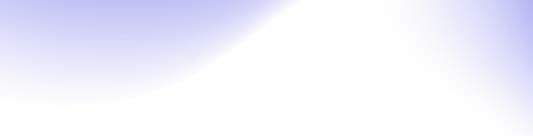 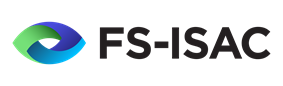 Summary